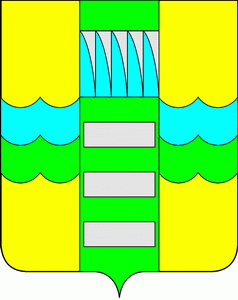           О внесении изменений в постановление          Администрации  муниципального          образования  г.Саяногорск   от 23.03.2012 г. №372          «Об утверждении  перечня  мест для отбывания          наказания в виде исправительных работ  на территории          муниципального образования г.Саяногорск»Во исполнение протокола заседании межведомственной комиссии муниципального образования г. Саяногорск по профилактике правонарушений  от 18.12.2017 г. №4, с учетом писем начальника Бейского межмуниципального  филиала  ФКУ УИИ УФСИН России по Республике Хакасия Силиванова  А.В. от 13.12.2017г. исх. №20/ТО/16/10-3892, от 14.12.2017г.  исх. №20/ТО/16/10-3171,  от 18.12.2017г.   исх. №20/ТО/16/10-3196, от 20.12.2017г. исх. №20/ТО/16/10-3238, от 21.12.2017г. исх. №20/ТО/16/10-3241, руководствуясь ч.1 ст.50 Уголовного кодекса Российской Федерации, ч.1 ст.39 Уголовно-исполнительного кодекса Российской Федерации, руководствуясь ст.ст.30,32 Устава муниципального образования г.Саяногорск, утвержденного решением Саяногорского городского Совета депутатов №35 от 31.05.2005г., Администрация муниципального образования г. Саяногорск ПОСТАНОВЛЯЕТ:Внести в постановление Администрации  муниципального образования  город  Саяногорск от 23.03.2012г. №372   «Об утверждении  перечня  мест для отбывания наказания в виде исправительных работ  на территории  муниципального образования  г.Саяногорск» следующие изменения:1.1. Приложение к настоящему постановлению изложить  в редакции, согласно Приложению к настоящему  постановлению.Настоящее постановление вступает в законную силу со дня его официального опубликования в средствах массовой информации.Информационно-аналитическому отделу Администрации муниципального образования г. Саяногорск   опубликовать настоящее постановление в средствах массовой информации  и разместить на официальном сайте муниципального образования г. Саяногорск.Контроль за выполнением постановления возложить на Первого заместителя Главы муниципального образования г. Саяногорск.                Глава муниципального  образования город  Саяногорск                                                  Л.М. Быков                                                                                                                                                                                                  Приложение     к постановлению Администрации  муниципального образования  г. Саяногорскот 25.01.2018 № 43«Приложение к постановлению Администрации  муниципального образования  г. Саяногорск  №372 от  23.03.2012г.  Согласовано:Начальник Бейского межмуниципального  филиала   ФКУ УИИ УФСИН России по Республике Хакасия_______________А.В. Силиванов «____» __________ 2018 г.Перечень мест  для отбывания наказания в виде исправительных работ  осужденными, не имеющими основного места работы:         1) МКУ «Комбинат благоустройства и озеленения» - 7 ставок 2) ПК им. Чаянова - 1 ставка 3) ООО «Управление бытового обслуживания» - 1 ставка 4)  ООО «Промстрой» - 1ставка  5) ООО «Производственная компания  «САЯНМРАМОР»-1 ставка   6) ООО «Промэлектромонтаж»-1 ставка 7) ООО «Исток»- 1 ставка         8) Индивидуальный предприниматель Козловский Д.Д.-1 ставка          9) Индивидуальный предприниматель Бурмагин А.А. - 1 ставка.». Управляющий делами  Администрации  муниципального образования город Саяногорск                                              А.Г.Козловская